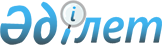 О переименовании села Карасу Джангельдинского района Костанайской области в село Ахмета БайтұрсынұлыПостановление акимата Костанайской области от 12 марта 2018 года № 5 и решение маслихата Костанайской области от 12 марта 2018 года № 253. Зарегистрировано Департаментом юстиции Костанайской области 3 апреля 2018 года № 7660
      В соответствии с подпунктом 4) статьи 11 Закона Республики Казахстан от 8 декабря 1993 года "Об административно-территориальном устройстве Республики Казахстан", с учетом мнения населения соответствующей территории, на основании заключения областной ономастической комиссии при акимате Костанайской области от 15 декабря 2017 года, по представлению местных представительного и исполнительного органов Джангельдинского района акимат Костанайской области ПОСТАНОВЛЯЕТ и Костанайский областной маслихат РЕШИЛ:
      1. Переименовать село Карасу Джангельдинского района Костанайской области в село Ахмета Байтұрсынұлы.
      2. Настоящее совместное постановление и решение вводится в действие по истечении десяти календарных дней после дня его первого официального опубликования.
					© 2012. РГП на ПХВ «Институт законодательства и правовой информации Республики Казахстан» Министерства юстиции Республики Казахстан
				
      Аким Костанайской области

А. Мухамбетов

      Председатель сессии
Костанайского
областного маслихата

А. Даданова

      Секретарь Костанайского
областного маслихата

С. Ещанов
